ReferencesElliott, D. Y., Geyer, C., Lionetti, T., & Doty, L. (2013). Managing alcohol withdrawal in hospitalized patients. Nursing Critical Care, 8(3), 36-44.Keys, V. A. (2011). Alcohol withdrawal during hospitalization: early recognition and consistent intervention are critical.  American Journal of Nursing, 111(1), 40-44.Medline Plus. (2015). Wernicke-Korsakoff syndrome. Retrieved on Feb 5, 2015, from http://www.nlm.nih.gov/ medlineplus/ency/article/000771.htmWorld Health Organization. (2009). Clinical guidelines for withdrawal management and treatment of drug dependence in closed settings. Retrieved on February 13, 2015, from http://www.wpro.who.int/publications/docs/ ClinicalGuidelines_forweb.pdf?ua=1Centre for Addictions and Mental Health. (2010). Primary Care Addiction Toolkit. Retrieved on Feb 13, 2015, from https://www.porticonetwork.ca/tools/toolkits/pcatHerie, M., & Skinner, W.J. (2014). Fundamental of Addiction: A practical Guide for Counsellors. Toronto: Library and Archives Canada Cataloguing in Publication. Bezchlibnyk-Butler, K., Jeffries, J., Procyshyn, R., Virani, A. (2014). Clinical Handbook of Psychotropic Drugs (20th ed). Toronto: Hogrefe PublishingQueensland Health. (2012, August) Queensland Alcohol and Drug Withdrawal Clinical Practice Guidelines. Retrieved February 10, 2015 from   http://www.dovetail.org.au/insight/modules/qh_detox_guide.pdfLüscher C Lüscher, Christian.(2012). Chapter 32. Drugs of Abuse. In Katzung BG, Masters SB, Trevor AJ. Katzung B.G., Masters S.B., Trevor A.J. Eds. Bertram G. Katzung, et al. (Eds), Basic & Clinical Pharmacology, 12e. Retrieved February 2015 from http://accessmedicine.mhmedical.com/content.aspx ?bookid=388&Sectionid=45764254.U.S Department of Health & Human Services. (2014). Ethanol. Retrieved on February 10, 2015, from http://householdproducts.nlm.nih.gov/cgi-bin/household/brands?tbl=chem&id=25White, J.M., Irvine, R.J. (2002). Mechanisms of fatal opioid overdose. Addiction. Volume 94. Issue. 7.Dettling, A., Fischer, F., Böhler, S., Ulrichs, F., Skopp, G., Graw, M., & Haffner, H. T. (2007). Ethanol elimination rates in men and women in consideration of the calculated liver weight. Alcohol, 41(6), 415-420. Olson, K. R. (2012). Poisoning & Drug Overdose. United States of America: McGraw-Hill Companies Inc.                                 Katzung, B. G., Masters, S. B., & Trevor, A. J. (2012). Basic & Clinical Pharmacology. United States of America: McGraw-Hill Companies Inc.Townsend, M.C. (2015). Psychiatric Nursing: Assessment, Care Plans, and Medications. Oklahoma: F.A. Davis Company, and Medications. Oklahoma: F.A. Davis Company.AlcoholAlcoholCommon names: Booze, liquor, drinks, cocktails, nightcaps, moonshine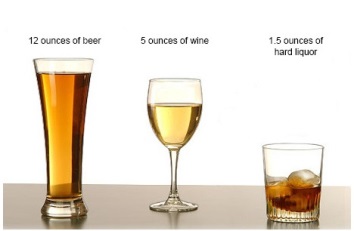 Trade names: Ethyl alcohol, beer, gin, rum, vodka, bourbon, whiskey, liqueurs, wine, brandy, sherry, champagne4Other sources can include: Mouthwash, hand sanitizer, vanilla extract, Chinese cooking wine, cough syrup, perfumes/ colognes/ aftershave, spray odour neutralizers, disinfectants11 Common names: Booze, liquor, drinks, cocktails, nightcaps, moonshineTrade names: Ethyl alcohol, beer, gin, rum, vodka, bourbon, whiskey, liqueurs, wine, brandy, sherry, champagne4Other sources can include: Mouthwash, hand sanitizer, vanilla extract, Chinese cooking wine, cough syrup, perfumes/ colognes/ aftershave, spray odour neutralizers, disinfectants11 Characteristics(Depressant)Alcohol alters the function of several receptors and cellular functions, including GABAA receptors, Kir3/GIRK channels, adenosine reuptake, glycine receptor, NMDA receptor, and 5-HT39        Effects of alcohol have a close relationship with blood alcohol levels; impaired judgment and impulsivity can occur with levels of 4-6mmol/l (20-30mg/100ml); levels of 17mmol (80mg/100ml) are associated with slurred speech, incoordination, unsteady gait, and inattention. Higher levels can intensify cognitive deficits, aggressiveness, and cause blackouts7Elimination is about 10g of alcohol per hour (about 30ml/one oz. of whiskey, or one bottle of beer) 7. Blood alcohol level declines by 3-7mmol/l per hour (approximately 15mg/100ml)5Men and Women metabolize alcohol at different rates. 12Alcohol metabolism is proportional to body weight (and liver weight)5Presentation during intoxicationCommon signs and symptoms of intoxication can include4,5:Extreme intoxication signs and symptoms may include4:Monitoring and support during intoxicationGoal13,14: Prevent severe respiratory depression and  aspiration of vomitusMonitor9,10,15Assess level of disorientation and if possible time of last ingestion and amount consumedMonitor for falls riskMonitor vitals every 15 minutes initially and less frequently as acute symptoms subside Monitor glucose levels due to risk for hypoglycemia and alcohol ketoacidosisSupportive Interventions9,10,15:Ensure a quiet private spaceFrequently orient client to reality and surroundings Promote fluid and food intake as tolerated Thiamine / Vitamin B1 may be prescribed to decrease the risk of Wernicke-Korsakoff syndrome Withdrawal presentation(appears within 6-24 hours after stopping alcohol, are most severe after 36-72 hours and last for 2-10 days)4Symptoms may include1-5:Delirium Tremens (DTs) Characteristics8 :A medical emergency that can lead to cardiovascular collapseAutonomic hyperactivity may develop 48-96 hours after last drink2Monitoring and support during withdrawalGoal1,2:Short term:Preserve respiratory and cardiovascular functionReduce the risk of DTsLong term15:Client will not experience injuryAssessing for Withdrawal Severity1,2:Clinical Institute Withdrawal Assessment of Alcohol Scale, Revised (CIWA-Ar)Monitor1,2:Mental Status (include risk of self-harm and suicide, presence of hallucinations including tactile, agitation, anxiety)Physical status (including perspiration, headaches, vital signs, electrolytes)Risk for fallsHydration/NutritionSleep patternsSupportive interventionsEncourage fluids and nutrition as toleratedProvide a calm and quiet environmentAdminister medications to treat acute symptoms of withdrawal and reduce the risk of DTs Medications Suggested Include1,2:Benzodiazepines(i.e. diazepam, lorazepam, chlordiazepoxide)  taper dose down as CIWA-Ar score lowers1,2For individuals with liver disease, accumulation of longer-acting benzodiazepines (i.e. chlordiazepoxide/Librium) may be problematic – therefore use of more shorter-acting benzodiazepines is recommended15Thiamine / Vitamin B1 to decrease the risk of Wernicke-Korsakoff syndrome1,3In cases of severe dehydration IV fluids with potassium and magnesium have been provided4	Potential ComplicationsMay include:Korsakoff Syndrome/Wernicke Encephalopathy (lack of thiamine/vitamin B1 as a result of alcohol use) 1,3Wernicke encephalopathy: confusion, loss of muscle coordinationKorsakoff syndrome: memory loss, confabulation, hallucinations Hallucinations1,2 Visual/auditory/tactile  12-48 hours after last drink2 Seizures1,2 Can occur 6-36 hours after last drink2 Delirium Tremens (DTs) 1,2 (see above)Notable Drug Interactions7 Psychiatric effectsChronic use of alcohol induces depression and increases the risk of suicide due to alcohol-induced depression, impulsivity and lack of judgment associated with acute intoxicationChronic use of alcohol can also induce or exacerbate anxiety disorders and psychosis 6Alcohol can induce memory blackouts, nightmares, insomnia, hallucinations, paranoia, intellectual impairment, dementia, and Wernicke-Korsakoff syndrome.7Chronic alcohol use by clients with schizophrenia has been associated with more florid symptoms, more re-hospitalizations, poorer long term outcomes, and increased risk of tardive dyskinesia 7